SCRIVERE IN STAMPATELLO IN MODO CHIARO E LEGGIBILE DA PRESENTARE ALL’UFFICIO PROTOCOLLO 								     Al SETTORE FINANZIARIO SERVIZIO TRIBUTI                      del Comune di Santeramo in ColleISTANZA DI RATEIZZAZIONE DEI TRIBUTI(Art. 25 del Regolamento Generale delle Entrate Comunali e diritti del contribuente approvato con D.C.C. n.14 del 14.07.2020).Ricorrendo nella situazione di cui all’Art. 25 del Regolamento Generale delle entrate comunali e diritti del contribuente approvato con D.C.C. n.14 del 14.07.2020, come da dichiarazione allegataC H I E D E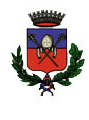 COMUNE DI SANTERAMO IN COLLECittà Metropolitana di BariPiazza Dott. Simone, 8 – Tel. 080.3028311 – Fax 080.3023710Cod. Fisc. 82001050721 – P. IVA 00862890720E-Mail: info@comune.santeramo.ba.it – Indirizzo Internet: www.comune.santeramo.ba.itINFORMATIVA FORNITA AI SENSI DEGLI ARTICOLI 13  DEL REGOLAMENTO UE 2016/679 – ISTANZA DI RATEIZZAZIONE DEI TRIBUTILa/il sottoscritta/oLa/il sottoscritta/oLa/il sottoscritta/oLa/il sottoscritta/oLa/il sottoscritta/oLa/il sottoscritta/oLa/il sottoscritta/oNomeNomeNomeCognomeCognomeCognomeCognomeCognomeCognomeCognomeComune di nascitaComune di nascitaComune di nascitaProvincia di nascita e Nazione di nascitaProvincia di nascita e Nazione di nascitaGiorno/mese/anno di nascitaGiorno/mese/anno di nascitaGiorno/mese/anno di nascitaGiorno/mese/anno di nascitaGiorno/mese/anno di nascitaresidente a residente a residente a ProvinciaStato Estero di residenza Stato Estero di residenza Stato Estero di residenza Stato Estero di residenza Stato Estero di residenza Stato Estero di residenza Indirizzo di residenzaIndirizzo di residenzaIndirizzo di residenzaIndirizzo di residenzaIndirizzo di residenzaIndirizzo di residenzan. civicon. civicon. civicon. civicoCodice fiscaleCodice fiscaleCodice fiscaleCodice fiscaleCodice fiscaleCodice fiscaleCodice fiscaleCodice fiscaleCodice fiscaleCodice fiscaleCodice fiscaleIn qualità di legale rappresentateIn qualità di legale rappresentateIn qualità di legale rappresentateIn qualità di legale rappresentateIn qualità di legale rappresentateIn qualità di legale rappresentateIn qualità di legale rappresentateIn qualità di legale rappresentateIn qualità di legale rappresentateIn qualità di legale rappresentateIn qualità di legale rappresentateIn qualità di legale rappresentatePartita Iva / Codice fiscalePartita Iva / Codice fiscalePartita Iva / Codice fiscalePartita Iva / Codice fiscaleRecapito telefonicoRecapito telefonicoRecapito telefonicoRecapito telefonicoIndirizzo PECIndirizzo PECIndirizzo PECIndirizzo PECSede legale (Comune ed indirizzo)Sede legale (Comune ed indirizzo)Sede legale (Comune ed indirizzo)Sede legale (Comune ed indirizzo)Sede operativa in Santeramo in Colle (Indirizzo)Sede operativa in Santeramo in Colle (Indirizzo)Sede operativa in Santeramo in Colle (Indirizzo)Sede operativa in Santeramo in Colle (Indirizzo)     di poter rateizzare il pagamento dell’Avviso di Accertamento n. __________ notificato in data ____________ di totali  €. ________________ relativo al tributo ____________________ annualità ___________________ in n. ________ rate.    di poter rateizzare il pagamento dell’Ingiunzione n. __________ notificata in data _______________ di totali  €.  _______________ relativo al tributo ___________________ annualità ____________________ in n. _________rate. Il sottoscritto dichiara di essere consapevole che la presente istanza non interrompe i termini per il pagamento dell’avviso di accertamento/ingiunzione o per la proposizione di un eventuale ricorsi l’autorità competente. La/il sottoscritta/o dichiara di aver letto e compreso l’informativa del Comune di Santeramo in Colle ai sensi dell’articoli 13 del Reg. UE 2016/679.La/il sottoscritta/o dichiara di aver letto e compreso l’informativa del Comune di Santeramo in Colle ai sensi dell’articoli 13 del Reg. UE 2016/679.Luogo e DataFirmaSanteramo in Colle, La/il sottoscritta/o, dopo aver letto e compreso l’informativa del Comune di Santeramo in Colle ai sensi dell’articoli 13 del Reg. UE 2016/679,(   ) NON acconsente al trattamento dei seguenti dati personali(   ) acconsente al trattamento dei seguenti dati personaliper finalità di comunicazioni urgenti legati al rimborso richiesto.La/il sottoscritta/o, dopo aver letto e compreso l’informativa del Comune di Santeramo in Colle ai sensi dell’articoli 13 del Reg. UE 2016/679,(   ) NON acconsente al trattamento dei seguenti dati personali(   ) acconsente al trattamento dei seguenti dati personaliper finalità di comunicazioni urgenti legati al rimborso richiesto.Recapito telefonico 	Recapito telefonico 	Recapito telefonico 	Recapito telefonico 	Indirizzo e-mailIndirizzo e-mailIndirizzo e-mailIndirizzo e-mailLuogo e DataFirmaFirmaSanteramo in Colle, TitolareComune di Santeramo in Colle - Piazza Dr. Giuseppe Simone n. 8   70029 – Santeramo in Colle (Ba) – Italy– C.F. 82001050721- email  info@comune.santeramo.ba.itPEC protocollo@pec.comune.santeramo.ba.it – Tel. 080-3028311Comune di Santeramo in Colle - Piazza Dr. Giuseppe Simone n. 8   70029 – Santeramo in Colle (Ba) – Italy– C.F. 82001050721- email  info@comune.santeramo.ba.itPEC protocollo@pec.comune.santeramo.ba.it – Tel. 080-3028311Comune di Santeramo in Colle - Piazza Dr. Giuseppe Simone n. 8   70029 – Santeramo in Colle (Ba) – Italy– C.F. 82001050721- email  info@comune.santeramo.ba.itPEC protocollo@pec.comune.santeramo.ba.it – Tel. 080-3028311Comune di Santeramo in Colle - Piazza Dr. Giuseppe Simone n. 8   70029 – Santeramo in Colle (Ba) – Italy– C.F. 82001050721- email  info@comune.santeramo.ba.itPEC protocollo@pec.comune.santeramo.ba.it – Tel. 080-3028311FinalitàDati trattatiBase giuridica (riferita al  GDPR)DestinatariDurata della conservazioneIstruttoria dell’istanza per ottenere la rateizzazione dei tributi.Dati anagrafici, indirizzo, codice fiscale, documento di identità, dati riferiti al nucleo familiare, ISEE, pec, dati personali  attestanti le condizioni economiche e/o sociali Obbligo legale (art. 6 p. 1 lett. c), per i dati comuni Interesse pubblico rilevante (art. 9, par. 2, lett. g) per i dati riguardanti la situazione economica e/o sociale. I dati potranno essere comunicati alle autorità pubbliche per la verifica della veridicità delle dichiarazioni rese ai sensi dell’art. 47 del DPR 445/2000Fino al quinto anno successivo alla durata della concessione, salvo contenzioso e conformemente alle previsioni del codice dei beni culturali (D. Lgs. 42/2004)Comunicazioni urgentiRecapiti telefoniciIndirizzo emailConsenso (art. 6 p. 1 lett. a)Il mancato consenso non ha nessun effetto rispetto alla concessione della rateizzazione del tributo. Tuttavia, il cittadino non potrà essere contattato per la concessione del rimborso e dovrà mettersi in contatto con il Comune per conoscere l’esito della richiesta.Il consenso può essere revocato in qualsiasi momento e questo non comporterà alcuna conseguenzaNessunoFino al  mese successivo al termine del procedimento del rimborso.Fonte dei dati trattatiI dati trattati sono acquisiti direttamente dai soggetti richiedenti I dati trattati sono acquisiti direttamente dai soggetti richiedenti I dati trattati sono acquisiti direttamente dai soggetti richiedenti I dati trattati sono acquisiti direttamente dai soggetti richiedenti Diritti dell’interessatoResponsabile per la Protezione dei Dati PersonaliGiuseppe Nuzzolese - Piazza Dr. Giuseppe Simone n. 8   70029 – Santeramo in Colle (Ba) – Italy– C.F. 82001050721- email  segreteria@comune.santeramo.ba.itPEC affarigenerali@pec.comune.santeramo.ba.it – Tel. 080-3028323Giuseppe Nuzzolese - Piazza Dr. Giuseppe Simone n. 8   70029 – Santeramo in Colle (Ba) – Italy– C.F. 82001050721- email  segreteria@comune.santeramo.ba.itPEC affarigenerali@pec.comune.santeramo.ba.it – Tel. 080-3028323Giuseppe Nuzzolese - Piazza Dr. Giuseppe Simone n. 8   70029 – Santeramo in Colle (Ba) – Italy– C.F. 82001050721- email  segreteria@comune.santeramo.ba.itPEC affarigenerali@pec.comune.santeramo.ba.it – Tel. 080-3028323Giuseppe Nuzzolese - Piazza Dr. Giuseppe Simone n. 8   70029 – Santeramo in Colle (Ba) – Italy– C.F. 82001050721- email  segreteria@comune.santeramo.ba.itPEC affarigenerali@pec.comune.santeramo.ba.it – Tel. 080-3028323Dati di contatto per l’esercizio dei dirittiComune di Santeramo in Colle - Piazza Dr. Giuseppe Simone n. 8   70029 – Santeramo in Colle (Ba) – Italy– C.F. 82001050721- email  info@comune.santeramo.ba.itPEC protocollo@pec.comune.santeramo.ba.it – Tel. 080-3028311Comune di Santeramo in Colle - Piazza Dr. Giuseppe Simone n. 8   70029 – Santeramo in Colle (Ba) – Italy– C.F. 82001050721- email  info@comune.santeramo.ba.itPEC protocollo@pec.comune.santeramo.ba.it – Tel. 080-3028311Comune di Santeramo in Colle - Piazza Dr. Giuseppe Simone n. 8   70029 – Santeramo in Colle (Ba) – Italy– C.F. 82001050721- email  info@comune.santeramo.ba.itPEC protocollo@pec.comune.santeramo.ba.it – Tel. 080-3028311Comune di Santeramo in Colle - Piazza Dr. Giuseppe Simone n. 8   70029 – Santeramo in Colle (Ba) – Italy– C.F. 82001050721- email  info@comune.santeramo.ba.itPEC protocollo@pec.comune.santeramo.ba.it – Tel. 080-3028311